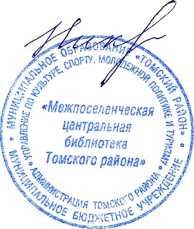 ПОРОШИНУ АЛЕКСЕЮ